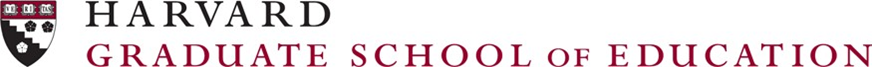 Office of the RegistrarLEAVE OF ABSENCE REQUEST FORMEd.M. and C.A.S. Candidates*Students: Before completing this application, please review the Leave of Absence policies in the HGSE Student Handbook. If you are in a Harvard sponsored Visa, please visit the HIO before completing this application.Name:  	_______________________________________________     HUID:   	                                        	Email:   	_______________________                                         
Program:	Ed.M.        C.A.S.Have you previously taken a Leave of Absence?   □ Yes	□ NoIf “Yes,” please list semester(s): ____________Requested Leave of Absence Period Students may be granted leave for a maximum of two semesters. Those seeking a leave beyond two semesters must apply for an    Extended Leave of Absence (see HGSE Student Handbook for more details, including the application process). Fall 20___		   Spring 20___		     Expected Return Date: ________________Requested Fee Structure   Facilities ($250/semester; access to my.harvard and Harvard libraries)    Active File ($125/semester; no access to my.harvard or libraries) Reason for Requested Leave of Absence(Please include anticipated consequences of the leave on your course of study.)*Please check in with the Financial Aid Office to discuss any potential financial implications  Student Signature:	HIO Representative Signature:						Program Director Signature:						Associate Dean for Degree Programs Signature			Date